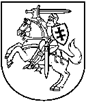 LIETUVOS RESPUBLIKOS APLINKOS MINISTRASĮSAKYMASDĖL KLIMATO KAITOS PROGRAMOS LĖŠŲ NAUDOJIMO 2021 M. SĄMATĄ DETALIZUOJANČIO PLANO PATVIRTINIMO2021 m. balandžio 21 d. Nr. D1-237VilniusVadovaudamasis Lietuvos Respublikos klimato kaitos valdymo finansinių instrumentų įstatymo 10 straipsnio 4 dalies 1 punktu, Lietuvos Respublikos Vyriausybės 2021 m. kovo 31 d. nutarimu Nr. 194 „Dėl Klimato kaitos programos lėšų naudojimo 2021 m. sąmatos patvirtinimo“, įgyvendindamas Lietuvos Respublikos Vyriausybės 2009 m. lapkričio 4 d. nutarimo Nr. 1443 „Dėl įgaliojimų suteikimo įgyvendinant Lietuvos Respublikos klimato kaitos valdymo finansinių instrumentų įstatymą“ 1.2 papunktį ir atsižvelgdamas į Klimato kaitos programos lėšų naudojimo tvarkos aprašo, patvirtinto Lietuvos Respublikos aplinkos ministro 2010 m. balandžio 6 d. įsakymu Nr. D1-275 „Dėl Klimato kaitos programos lėšų naudojimo tvarkos aprašo patvirtinimo“, 8 ir 42 punktus: 1. Tvirtinu Klimato kaitos programos lėšų naudojimo 2021 m. sąmatą detalizuojantį planą (pridedama).2. Nustatau, kad Klimato kaitos programos lėšų naudojimo 2021 m. sąmatą detalizuojančiu planu patvirtintos priemonės finansuojamos Klimato kaitos programos lėšomis iki įsigalios Klimato kaitos programos lėšų naudojimo 2022 m. sąmatą detalizuojantis planas.Aplinkos ministras	           Simonas GentvilasPATVIRTINTALietuvos Respublikos aplinkos ministro 2021 m. balandžio 21 d. įsakymu Nr. D1-237KLIMATO KAITOS  PROGRAMOS LĖŠŲ NAUDOJIMO 2021 M. SĄMATĄ DETALIZUOJANTIS PLANAS________________________Eil. Nr. Klimato kaitos  programos lėšų naudojimo 2021 m. sąmatos lėšų panaudojimo sritys ir detalizuotos finansavimo priemonėsLėšos, skiriamos priemonei, tūkst. EurLėšos, skiriamos priemonei, tūkst. EurLėšos, skiriamos priemonei, tūkst. EurIš jų 2021 m. numatyti mokėjimai, tūkst. EurIš jų 2021 m. numatyti mokėjimai, tūkst. EurIš jų 2021 m. numatyti mokėjimai, tūkst. EurIš jų 2021 m. numatyti mokėjimai, tūkst. EurIš jų 2021 m. numatyti mokėjimai, tūkst. EurPareiškėjai / paramos gavėjaiSpecialieji reikalavimai projektams, taikomi kaip išimtis reikalavimams, nustatytiems Klimato kaitos  programos lėšų naudojimo tvarkos aprašeSpecialieji reikalavimai projektams, taikomi kaip išimtis reikalavimams, nustatytiems Klimato kaitos  programos lėšų naudojimo tvarkos aprašeParaiškų pateikimo ir atrankos būdasParaiškų pateikimo ir atrankos būdas1.Priemonės, kurias įgyvendinus pasiekiamas kiekybiškai apskaičiuojamas išmetamų šiltnamio efektą sukeliančių dujų kiekio sumažinimasPriemonės, kurias įgyvendinus pasiekiamas kiekybiškai apskaičiuojamas išmetamų šiltnamio efektą sukeliančių dujų kiekio sumažinimasPriemonės, kurias įgyvendinus pasiekiamas kiekybiškai apskaičiuojamas išmetamų šiltnamio efektą sukeliančių dujų kiekio sumažinimasPriemonės, kurias įgyvendinus pasiekiamas kiekybiškai apskaičiuojamas išmetamų šiltnamio efektą sukeliančių dujų kiekio sumažinimasPriemonės, kurias įgyvendinus pasiekiamas kiekybiškai apskaičiuojamas išmetamų šiltnamio efektą sukeliančių dujų kiekio sumažinimasPriemonės, kurias įgyvendinus pasiekiamas kiekybiškai apskaičiuojamas išmetamų šiltnamio efektą sukeliančių dujų kiekio sumažinimasPriemonės, kurias įgyvendinus pasiekiamas kiekybiškai apskaičiuojamas išmetamų šiltnamio efektą sukeliančių dujų kiekio sumažinimasPriemonės, kurias įgyvendinus pasiekiamas kiekybiškai apskaičiuojamas išmetamų šiltnamio efektą sukeliančių dujų kiekio sumažinimasPriemonės, kurias įgyvendinus pasiekiamas kiekybiškai apskaičiuojamas išmetamų šiltnamio efektą sukeliančių dujų kiekio sumažinimasPriemonės, kurias įgyvendinus pasiekiamas kiekybiškai apskaičiuojamas išmetamų šiltnamio efektą sukeliančių dujų kiekio sumažinimasPriemonės, kurias įgyvendinus pasiekiamas kiekybiškai apskaičiuojamas išmetamų šiltnamio efektą sukeliančių dujų kiekio sumažinimasPriemonės, kurias įgyvendinus pasiekiamas kiekybiškai apskaičiuojamas išmetamų šiltnamio efektą sukeliančių dujų kiekio sumažinimasPriemonės, kurias įgyvendinus pasiekiamas kiekybiškai apskaičiuojamas išmetamų šiltnamio efektą sukeliančių dujų kiekio sumažinimasPriemonės, kurias įgyvendinus pasiekiamas kiekybiškai apskaičiuojamas išmetamų šiltnamio efektą sukeliančių dujų kiekio sumažinimas1.1.Energijos vartojimo efektyvumo didinimas: pastatų atnaujinimas (modernizavimas)Energijos vartojimo efektyvumo didinimas: pastatų atnaujinimas (modernizavimas)Energijos vartojimo efektyvumo didinimas: pastatų atnaujinimas (modernizavimas)Energijos vartojimo efektyvumo didinimas: pastatų atnaujinimas (modernizavimas)Energijos vartojimo efektyvumo didinimas: pastatų atnaujinimas (modernizavimas)Energijos vartojimo efektyvumo didinimas: pastatų atnaujinimas (modernizavimas)Energijos vartojimo efektyvumo didinimas: pastatų atnaujinimas (modernizavimas)Energijos vartojimo efektyvumo didinimas: pastatų atnaujinimas (modernizavimas)Energijos vartojimo efektyvumo didinimas: pastatų atnaujinimas (modernizavimas)Energijos vartojimo efektyvumo didinimas: pastatų atnaujinimas (modernizavimas)Energijos vartojimo efektyvumo didinimas: pastatų atnaujinimas (modernizavimas)Energijos vartojimo efektyvumo didinimas: pastatų atnaujinimas (modernizavimas)Energijos vartojimo efektyvumo didinimas: pastatų atnaujinimas (modernizavimas)Energijos vartojimo efektyvumo didinimas: pastatų atnaujinimas (modernizavimas)1.1.1.Gyvenamųjų  namų atnaujinimas (modernizavimas)21300213002130010650106501065010650106501.1.1.1.valstybės parama daugiabučio namo butų ir kitų patalpų savininkams, įgyvendinantiems daugiabučio namo atnaujinimo (modernizavimo) projektus pagal Vyriausybės patvirtiną Daugiabučių namų atnaujinimo (modernizavimo) programą ar ją atitinkančias savivaldybių tarybų patvirtintas programas papildomai kompensuojant Vyriausybės nustatyto dydžio dalį investicijų, tenkančių Vyriausybės nustatytoms energinį efektyvumą didinančioms priemonėms, jeigu skaičiuojamos šiluminės energijos sąnaudos įgyvendinus projektą sumažinamos ne mažiau kaip 40 procentų, palyginti su skaičiuojamosiomis šiluminės energijos sąnaudomis iki atnaujinimo (modernizavimo) projekto įgyvendinimo95009500950095009500950095009500Daugiabučio namo bendrojo naudojimo objektų valdytojas ar jo įgaliotas asmuo15-30% kompensacinė išmoka 15-30% kompensacinė išmoka NetaikomaNetaikoma1.1.1.2.daugiabučių namų vidaus šildymo ir karšto vandens sistemų modernizavimas8008008005050505050Paramos gavėjai – daugiabučio namo, pastatyto pagal galiojusius iki 1993 metų statybos techninius normatyvus, buto ar kitų patalpų savininkai.
Pareiškėjai:
a) daugiabučio namo bendrojo naudojimo objektų valdytojas;
b) savivaldybės paskirtas savivaldybės energinio efektyvumo didinimo programos įgyvendinimo administratorius;
c) šilumą tiekianti įmonė;
d) kitas asmuo, įgaliotas daugiabučio namo butų ir kitų patalpų savininkų. 30% kompensacinė išmoka 30% kompensacinė išmoka TęstinisTęstinis1.1.1.3.fizinių asmenų vieno ar dviejų butų gyvenamųjų namų atnaujinimas (modernizavimas), pasiekiant ne mažesnę nei B namo energinio naudingumo klasę ir sumažinant skaičiuojamosios šiluminės energijos suvartojimo sąnaudas ne mažiau kaip 40% lyginant su skaičiuojamosios šiluminės energijos sąnaudomis iki atnaujinimo (modernizavimo) projekto įgyvendinimo11000110001100011001100110011001100Fiziniai asmenys Lietuvos Respublikoje nuosavybės teise valdantys individualųjį gyvenamąjį namą (t.y. gyvenamosios paskirties vieno arba dviejų butų pastatą)Kompensacinė išmoka (apskaičiuojama pagal fiksuotą dydį) Kompensacinė išmoka (apskaičiuojama pagal fiksuotą dydį) Konkursas. Paraiškos priimamos 30 dienų nuo kvietimo paskelbimo datos.Konkursas. Paraiškos priimamos 30 dienų nuo kvietimo paskelbimo datos.1.1.2.Juridinių asmenų pastatų atnaujinimas (modernizavimas)7500750075005005005005005001.1.2.1.juridinių asmenų negyvenamosios paskirties pastatų atnaujinimas (modernizavimas), pasiekiant ne mažesnę kaip B pastato energinio naudingumo klasę ir sumažinant skaičiuojamosios šiluminės energijos suvartojimo sąnaudas ne mažiau kaip 40 % lyginant su skaičiuojamosios šiluminės energijos sąnaudomis iki atnaujinimo (modernizavimo) projekto įgyvendinimo25002500250000000Negyvenamosios paskirties pastatų, kurie nuosavybės teise priklauso  juridiniams asmenims, išskyrus valstybės ir savivaldybės institucijas, savininkai arba valdytojai30 % subsidija30 % subsidijaTęstinis.Paraiškos priimamos kol pakaks lėšų skirtų priemonei, bet ne ilgiau kaip iki 2021 m. gruodžio 31 d. Pasibaigus priemonei skirtoms lėšoms kvietimas stabdomas. Tęstinis.Paraiškos priimamos kol pakaks lėšų skirtų priemonei, bet ne ilgiau kaip iki 2021 m. gruodžio 31 d. Pasibaigus priemonei skirtoms lėšoms kvietimas stabdomas. 1.1.2.2.savivaldybėms priklausančių viešųjų pastatų atnaujinimas (modernizavimas), įgyvendinant Viešųjų pastatų energinio efektyvumo didinimo programą500050005000500500500500500Savivaldybei nuosavybės teise priklausantis viešųjų pastatų savininkai ir valdytojai30 % subsidija 30 % subsidija Tęstinis.Paraiškos priimamos kol pakaks lėšų skirtų priemonei, bet ne ilgiau kaip iki 2021 m. gruodžio 31 d. Pasibaigus priemonei skirtoms lėšoms kvietimas stabdomas.Tęstinis.Paraiškos priimamos kol pakaks lėšų skirtų priemonei, bet ne ilgiau kaip iki 2021 m. gruodžio 31 d. Pasibaigus priemonei skirtoms lėšoms kvietimas stabdomas.1.2.Atsinaujinančių energijos šaltinių panaudojimo skatinimas ir aplinkai palankių technologijų diegimasAtsinaujinančių energijos šaltinių panaudojimo skatinimas ir aplinkai palankių technologijų diegimasAtsinaujinančių energijos šaltinių panaudojimo skatinimas ir aplinkai palankių technologijų diegimasAtsinaujinančių energijos šaltinių panaudojimo skatinimas ir aplinkai palankių technologijų diegimasAtsinaujinančių energijos šaltinių panaudojimo skatinimas ir aplinkai palankių technologijų diegimasAtsinaujinančių energijos šaltinių panaudojimo skatinimas ir aplinkai palankių technologijų diegimasAtsinaujinančių energijos šaltinių panaudojimo skatinimas ir aplinkai palankių technologijų diegimasAtsinaujinančių energijos šaltinių panaudojimo skatinimas ir aplinkai palankių technologijų diegimasAtsinaujinančių energijos šaltinių panaudojimo skatinimas ir aplinkai palankių technologijų diegimasAtsinaujinančių energijos šaltinių panaudojimo skatinimas ir aplinkai palankių technologijų diegimasAtsinaujinančių energijos šaltinių panaudojimo skatinimas ir aplinkai palankių technologijų diegimasAtsinaujinančių energijos šaltinių panaudojimo skatinimas ir aplinkai palankių technologijų diegimas1.2.1.atsinaujinančių energijos išteklių panaudojimas juridinių asmenų poreikiams270002700027000100010001000100010001.2.1.1.atsinaujinančių energijos išteklių (saulės, geoterminės energijos, biokuro) panaudojimas valstybės, savivaldybių, tradicinių religinių bendruomenių, religinių bendrijų ar centrų poreikiams, pakeičiant iškastinį kurą 2000200020005050505050Valstybės ar savivaldybių institucijų ir įstaigų, tradicinių religinių bendruomenių, religinių bendrijų ar centrų bei viešųjų įstaigų turto, kurių savininkė arba dalininkė yra valstybė, savivaldybė, tradicinės religinės bendruomenės, religinės bendrijos ar centrai, savininkai arba valdytojai80 % subsidija 80 % subsidija Tęstinis.                   Paraiškos priimamos kol pakaks lėšų skirtų priemonei, bet ne ilgiau kaip iki 2021 m. gruodžio 31 d. Pasibaigus priemonei skirtoms lėšoms kvietimas stabdomas.Tęstinis.                   Paraiškos priimamos kol pakaks lėšų skirtų priemonei, bet ne ilgiau kaip iki 2021 m. gruodžio 31 d. Pasibaigus priemonei skirtoms lėšoms kvietimas stabdomas.1.2.1.2.atsinaujinančių energijos išteklių (saulės, vėjo) panaudojimas valstybės, savivaldybių, tradicinių religinių bendruomenių, religinių bendrijų ar centrų elektros energijos poreikiams150001500015000850850850850850Valstybės ar savivaldybių institucijų ir įstaigų, tradicinių religinių bendruomenių, religinių bendrijų ar centrų bei viešųjų įstaigų turto, kurių savininkė arba dalininkė yra valstybė, savivaldybė, tradicinės religinės bendruomenės, religinės bendrijos ar centrai, savininkai arba valdytojaiSubsidija (pagal fiksuotus dydžius) Subsidija (pagal fiksuotus dydžius) Tęstinis.                   Paraiškos priimamos kol pakaks lėšų skirtų priemonei, bet ne ilgiau kaip iki 2021 m. gruodžio 31 d. Pasibaigus priemonei skirtoms lėšoms kvietimas stabdomas.Tęstinis.                   Paraiškos priimamos kol pakaks lėšų skirtų priemonei, bet ne ilgiau kaip iki 2021 m. gruodžio 31 d. Pasibaigus priemonei skirtoms lėšoms kvietimas stabdomas.1.2.1.3.atsinaujinančių energijos išteklių (saulės, geoterminės energijos, biokuro) panaudojimas juridinių asmenų poreikiams, pakeičiant iškastinį kurą 10001000100000000Lietuvos Respublikoje registruoti juridiniai asmenys, kurie yra turto savininkai arba valdytojai, išskyrus 1.2.1.1 ir 1.2.1.2 papunkčiuose nurodytus pareiškėjus30 % subsidija 30 % subsidija Tęstinis. Paraiškos priimamos kol pakaks lėšų skirtų priemonei, bet ne ilgiau kaip iki 2021 m. gruodžio 31 d. Pasibaigus priemonei skirtoms lėšoms kvietimas stabdomas.Tęstinis. Paraiškos priimamos kol pakaks lėšų skirtų priemonei, bet ne ilgiau kaip iki 2021 m. gruodžio 31 d. Pasibaigus priemonei skirtoms lėšoms kvietimas stabdomas.1.2.1.4.atsinaujinančių energijos išteklių (saulės, vėjo) panaudojimas juridinių asmenų elektros energijos poreikiams900090009000100100100100100Lietuvos Respublikoje registruoti juridiniai asmenys, kurie yra turto savininkai arba valdytojai, išskyrus 1.2.1.1 ir 1.2.1.2 papunkčiuose nurodytus pareiškėjusSubsidija (pagal fiksuotus dydžius) Subsidija (pagal fiksuotus dydžius) Tęstinis. Paraiškos priimamos kol pakaks lėšų skirtų priemonei, bet ne ilgiau kaip iki 2021 m. gruodžio 31 d. Pasibaigus priemonei skirtoms lėšoms kvietimas stabdomas.Tęstinis. Paraiškos priimamos kol pakaks lėšų skirtų priemonei, bet ne ilgiau kaip iki 2021 m. gruodžio 31 d. Pasibaigus priemonei skirtoms lėšoms kvietimas stabdomas.1.2.2.atsinaujinančių energijos išteklių panaudojimas individualiuose namuose ir (ar) daugiabučiuose600060006000210021002100210021001.2.2.1.atsinaujinančių energijos išteklių (t. y. šilumos siurblių: oras–oras, oras–vanduo, žemė –vanduo, vanduo–vanduo; biokuro katilų) panaudojimas fizinių asmenų gyvenamuosiuose namuose, pakeičiant iškastinį kurą naudojančius šilumos įrenginius 60006000600021002100210021002100Fiziniai asmenys Lietuvos Respublikoje nuosavybės teise valdantys gyvenamąjį namą (t.y. vieno buto pastatą arba gyvenamosios paskirties butą dviejų butų arba daugiabučiame pastate) pastateKompensacinė išmoka (apskaičiuojama pagal fiksuotus dydžius)Kompensacinė išmoka (apskaičiuojama pagal fiksuotus dydžius)Konkursas.Paraiškos priimamos 30 dienų nuo kvietimo paskelbimo datos.Konkursas.Paraiškos priimamos 30 dienų nuo kvietimo paskelbimo datos.1.2.3.mažiau taršaus transporto panaudojimo fiziniams asmenims skatinimasmažiau taršaus transporto panaudojimo fiziniams asmenims skatinimas1500015000150001500010500105001.2.3.1.mažiau taršių automobilių ir registruojamų elektrinių motorinių priemonių fiziniams asmenims skatinimas40004000400028002800280028002800Fiziniai asmenys. Detalesnės sąlygos nustatytos aplinkos ministro įsakymu.Kompensacinė išmokaKompensacinė išmokaTęstinis Tęstinis 1.2.3.2.elektromobilių įsigijimo fiziniams asmenims  skatinimas50005000500035003500350035003500Fiziniai asmenys. Detalesnės sąlygos nustatytos aplinkos ministro įsakymu.Kompensacinė išmokaKompensacinė išmokaTęstinis Tęstinis 1.2.3.3.visuomeninio transporto ir darnaus judumo skatinimas (paspirtukai, dviračiai, dalijimosi paslauga ir pan.)6000600060004200 4200 4200 4200 4200 Fiziniai asmenys. Detalesnės sąlygos nustatytos aplinkos ministro įsakymu.Kompensacinė išmokaKompensacinė išmokaTęstinisTęstinis1.2.4.mažiau taršaus transporto įsigijimo juridiniams asmenims skatinimas320003200032000150015001500150015001.2.4.1.elektromobilių įsigijimo juridiniams asmenims  skatinimas50005000500015001500150015001500Lietuvoje registruoti juridiniai asmenys. Detalesnės sąlygos nustatytos aplinkos ministro įsakymu.Kompensacinė išmokaKompensacinė išmokaTęstinis Tęstinis 1.2.4.2.viešojo transporto priemonių parko atnaujinimas ir (ar) plėtra, skatinant naudoti elektra, biometanu, suslėgtomis gamtinėmis dujomis, suskystintomis gamtinėmis dujomis varomas transporto priemones27000270002700000000Viešojo transporto savivaldybių teritorijoje keleivių vežimo veiklą vykdantys juridiniai asmenys, turintys teisę vežti keleivius kompetentingų institucijų nustatytais reguliariojo susisiekimo maršrutais (vežėju gali būti ir juridiniai asmenys, kurių veikla finansuojama iš valstybės ar savivaldybių biudžetų arba kitų valstybės ar savivaldybių fondų lėšų arba kontroliuojama (valdoma) valstybės ar savivaldybių institucijų), su kuriomis sudarytos viešųjų paslaugų teikimo sutartys.55 % tinkamų finansuoti išlaidų, kai pagalba teikiama didelėms įmonėms;
60 %  tinkamų finansuoti išlaidų, kai pagalba teikiama mažosioms ir vidutinėms įmonėms.
 Subsidijos dydį ribojantis aplinkosauginio efektyvumo kriterijus netaikomas.55 % tinkamų finansuoti išlaidų, kai pagalba teikiama didelėms įmonėms;
60 %  tinkamų finansuoti išlaidų, kai pagalba teikiama mažosioms ir vidutinėms įmonėms.
 Subsidijos dydį ribojantis aplinkosauginio efektyvumo kriterijus netaikomas.Konkursas. Paraiškos priimamos 60 dienų nuo kvietimo paskelbimo datos.Konkursas. Paraiškos priimamos 60 dienų nuo kvietimo paskelbimo datos.1.2.5.taršių technologijų keitimas į aplinkai palankias technologijas juridiniams asmenims2700027000270006006006006006001.2.5.1.taršių technologijų keitimo mažiau taršiomis skatinimas Europos Sąjungos Apyvartinių taršos leidimų prekybos sistemoje dalyvaujančiose įmonėse10000100001000000000Juridiniai asmenys, vykdantys veiklą, kuri įrašyta į Lietuvos Respublikos klimato kaitos valdymo finansinių priemonių I priedo veiklų sąrašą, turinčios galiojantį leidimą išmesti šiltnamio efektą sukeliančias dujas ir atsidariusios sąskaitą Sąjungos ŠESD registre.25 % subsidija25 % subsidijaTęstinis.                       Paraiškos priimamos kol pakaks lėšų skirtų priemonei, bet ne ilgiau kaip iki 2021 m. gruodžio 31 d. Pasibaigus priemonei skirtoms lėšoms kvietimas stabdomas. Tęstinis.                       Paraiškos priimamos kol pakaks lėšų skirtų priemonei, bet ne ilgiau kaip iki 2021 m. gruodžio 31 d. Pasibaigus priemonei skirtoms lėšoms kvietimas stabdomas. 1.2.5.2.investicinė parama biometano dujų gamybai ir (ar) biodujų valymo įrenginiams įrengti15000150001500000000Lietuvoje registruoti privatūs juridiniai asmenys. Žemės ūkio veiklą vykdantys subjektai.iki 65 proc. subsidija.  

Didžiausia paramos suma vienam paramos gavėjui negali viršyti 4 mln. eurų.
 Subsidijos dydį ribojantis aplinkosauginio efektyvumo kriterijus netaikomas.iki 65 proc. subsidija.  

Didžiausia paramos suma vienam paramos gavėjui negali viršyti 4 mln. eurų.
 Subsidijos dydį ribojantis aplinkosauginio efektyvumo kriterijus netaikomas.Konkursas. Paraiškos priimamos  90 dienų  nuo kvietimo paskelbimo datos.Konkursas. Paraiškos priimamos  90 dienų  nuo kvietimo paskelbimo datos.1.2.5.3.vystomojo bendradarbiavimo projektų (klimato kaitos srities) įgyvendinimas besivystančiose šalyse200020002000600600600600600Lietuvoje registruoti juridiniai asmenysReikalavimus nustato AM Vystomojo bendradarbiavimo ir humanitarinės pagalbos teikimo komisijaReikalavimus nustato AM Vystomojo bendradarbiavimo ir humanitarinės pagalbos teikimo komisijaKonkursas.Paraiškų pateikimo terminą nustato aplinkos ministro įsakymu patvirtinta komisija.Konkursas.Paraiškų pateikimo terminą nustato aplinkos ministro įsakymu patvirtinta komisija.IŠ VISO (1):IŠ VISO (1):1358001358001358002685026850268502685026850Eil. Nr. Klimato kaitos specialiosios programos lėšų naudojimo 2021 m. sąmatos lėšų panaudojimo sritys ir detalizuotos finansavimo priemonėsLėšos, skiriamos priemonei, tūkst. EurLėšos, skiriamos priemonei, tūkst. EurLėšos, skiriamos priemonei, tūkst. EurIš jų 2021 m. numatyti mokėjimai, tūkst. EurIš jų 2021 m. numatyti mokėjimai, tūkst. EurIš jų 2021 m. numatyti mokėjimai, tūkst. EurIš jų 2021 m. numatyti mokėjimai, tūkst. EurIš jų 2021 m. numatyti mokėjimai, tūkst. EurLėšas naudojančios įstaigos*Lėšas naudojančios įstaigos*Lėšas naudojančios įstaigos*Lėšas naudojančios įstaigos*Lėšas naudojančios įstaigos*2.Kitos priemonės, kurias įgyvendinant nepasiekiamas kiekybiškai apskaičiuojamas išmetamų šiltnamio efektą sukeliančių dujų kiekio sumažinimasKitos priemonės, kurias įgyvendinant nepasiekiamas kiekybiškai apskaičiuojamas išmetamų šiltnamio efektą sukeliančių dujų kiekio sumažinimasKitos priemonės, kurias įgyvendinant nepasiekiamas kiekybiškai apskaičiuojamas išmetamų šiltnamio efektą sukeliančių dujų kiekio sumažinimasKitos priemonės, kurias įgyvendinant nepasiekiamas kiekybiškai apskaičiuojamas išmetamų šiltnamio efektą sukeliančių dujų kiekio sumažinimasKitos priemonės, kurias įgyvendinant nepasiekiamas kiekybiškai apskaičiuojamas išmetamų šiltnamio efektą sukeliančių dujų kiekio sumažinimasKitos priemonės, kurias įgyvendinant nepasiekiamas kiekybiškai apskaičiuojamas išmetamų šiltnamio efektą sukeliančių dujų kiekio sumažinimasKitos priemonės, kurias įgyvendinant nepasiekiamas kiekybiškai apskaičiuojamas išmetamų šiltnamio efektą sukeliančių dujų kiekio sumažinimasKitos priemonės, kurias įgyvendinant nepasiekiamas kiekybiškai apskaičiuojamas išmetamų šiltnamio efektą sukeliančių dujų kiekio sumažinimasKitos priemonės, kurias įgyvendinant nepasiekiamas kiekybiškai apskaičiuojamas išmetamų šiltnamio efektą sukeliančių dujų kiekio sumažinimasKitos priemonės, kurias įgyvendinant nepasiekiamas kiekybiškai apskaičiuojamas išmetamų šiltnamio efektą sukeliančių dujų kiekio sumažinimasKitos priemonės, kurias įgyvendinant nepasiekiamas kiekybiškai apskaičiuojamas išmetamų šiltnamio efektą sukeliančių dujų kiekio sumažinimasKitos priemonės, kurias įgyvendinant nepasiekiamas kiekybiškai apskaičiuojamas išmetamų šiltnamio efektą sukeliančių dujų kiekio sumažinimasKitos priemonės, kurias įgyvendinant nepasiekiamas kiekybiškai apskaičiuojamas išmetamų šiltnamio efektą sukeliančių dujų kiekio sumažinimasKitos priemonės, kurias įgyvendinant nepasiekiamas kiekybiškai apskaičiuojamas išmetamų šiltnamio efektą sukeliančių dujų kiekio sumažinimas2.1.Nacionalinės klimato kaitos valdymo politikos formavimo ir įgyvendinimo, tarp jų visuomenės informavimo ir švietimo priemonės, klimato kaitos švelninimo ir prisitaikymo prie klimato kaitos pokyčių priemonių įgyvendinimas nacionaliniu lygmeniu, programos administravimo lėšos ir kitos priemonėsNacionalinės klimato kaitos valdymo politikos formavimo ir įgyvendinimo, tarp jų visuomenės informavimo ir švietimo priemonės, klimato kaitos švelninimo ir prisitaikymo prie klimato kaitos pokyčių priemonių įgyvendinimas nacionaliniu lygmeniu, programos administravimo lėšos ir kitos priemonėsNacionalinės klimato kaitos valdymo politikos formavimo ir įgyvendinimo, tarp jų visuomenės informavimo ir švietimo priemonės, klimato kaitos švelninimo ir prisitaikymo prie klimato kaitos pokyčių priemonių įgyvendinimas nacionaliniu lygmeniu, programos administravimo lėšos ir kitos priemonėsNacionalinės klimato kaitos valdymo politikos formavimo ir įgyvendinimo, tarp jų visuomenės informavimo ir švietimo priemonės, klimato kaitos švelninimo ir prisitaikymo prie klimato kaitos pokyčių priemonių įgyvendinimas nacionaliniu lygmeniu, programos administravimo lėšos ir kitos priemonėsNacionalinės klimato kaitos valdymo politikos formavimo ir įgyvendinimo, tarp jų visuomenės informavimo ir švietimo priemonės, klimato kaitos švelninimo ir prisitaikymo prie klimato kaitos pokyčių priemonių įgyvendinimas nacionaliniu lygmeniu, programos administravimo lėšos ir kitos priemonėsNacionalinės klimato kaitos valdymo politikos formavimo ir įgyvendinimo, tarp jų visuomenės informavimo ir švietimo priemonės, klimato kaitos švelninimo ir prisitaikymo prie klimato kaitos pokyčių priemonių įgyvendinimas nacionaliniu lygmeniu, programos administravimo lėšos ir kitos priemonėsNacionalinės klimato kaitos valdymo politikos formavimo ir įgyvendinimo, tarp jų visuomenės informavimo ir švietimo priemonės, klimato kaitos švelninimo ir prisitaikymo prie klimato kaitos pokyčių priemonių įgyvendinimas nacionaliniu lygmeniu, programos administravimo lėšos ir kitos priemonėsNacionalinės klimato kaitos valdymo politikos formavimo ir įgyvendinimo, tarp jų visuomenės informavimo ir švietimo priemonės, klimato kaitos švelninimo ir prisitaikymo prie klimato kaitos pokyčių priemonių įgyvendinimas nacionaliniu lygmeniu, programos administravimo lėšos ir kitos priemonėsNacionalinės klimato kaitos valdymo politikos formavimo ir įgyvendinimo, tarp jų visuomenės informavimo ir švietimo priemonės, klimato kaitos švelninimo ir prisitaikymo prie klimato kaitos pokyčių priemonių įgyvendinimas nacionaliniu lygmeniu, programos administravimo lėšos ir kitos priemonėsNacionalinės klimato kaitos valdymo politikos formavimo ir įgyvendinimo, tarp jų visuomenės informavimo ir švietimo priemonės, klimato kaitos švelninimo ir prisitaikymo prie klimato kaitos pokyčių priemonių įgyvendinimas nacionaliniu lygmeniu, programos administravimo lėšos ir kitos priemonėsNacionalinės klimato kaitos valdymo politikos formavimo ir įgyvendinimo, tarp jų visuomenės informavimo ir švietimo priemonės, klimato kaitos švelninimo ir prisitaikymo prie klimato kaitos pokyčių priemonių įgyvendinimas nacionaliniu lygmeniu, programos administravimo lėšos ir kitos priemonėsNacionalinės klimato kaitos valdymo politikos formavimo ir įgyvendinimo, tarp jų visuomenės informavimo ir švietimo priemonės, klimato kaitos švelninimo ir prisitaikymo prie klimato kaitos pokyčių priemonių įgyvendinimas nacionaliniu lygmeniu, programos administravimo lėšos ir kitos priemonėsNacionalinės klimato kaitos valdymo politikos formavimo ir įgyvendinimo, tarp jų visuomenės informavimo ir švietimo priemonės, klimato kaitos švelninimo ir prisitaikymo prie klimato kaitos pokyčių priemonių įgyvendinimas nacionaliniu lygmeniu, programos administravimo lėšos ir kitos priemonėsNacionalinės klimato kaitos valdymo politikos formavimo ir įgyvendinimo, tarp jų visuomenės informavimo ir švietimo priemonės, klimato kaitos švelninimo ir prisitaikymo prie klimato kaitos pokyčių priemonių įgyvendinimas nacionaliniu lygmeniu, programos administravimo lėšos ir kitos priemonės2.1.1.Programos administravimo išlaidos AM ir jai pavaldžių įstaigų veiklai2431,32431,32431,32431,32431,32431,32431,32431,32.1.1.1.Darbo užmokestis 757757757757757757757757AMAMAMAMAM2.1.1.1.Darbo užmokestis 807807807807807807807807APVA APVA APVA APVA APVA 2.1.1.1.Darbo užmokestis 286286286286286286286286AAAAAAAAAAAAAAA2.1.1.1.Darbo užmokestis 51,551,551,551,551,551,551,551,5BETABETABETABETABETA2.1.1.1.Darbo užmokestis 53,553,553,553,553,553,553,553,5VIPAVIPAVIPAVIPAVIPA2.1.1.1.Darbo užmokestis 9696969696969696VMTVMTVMTVMTVMT2.1.1.2.Socialinio draudimo įmokos ir darbdavių socialinė parama13,713,713,713,713,713,713,713,7AMAMAMAMAM2.1.1.2.Socialinio draudimo įmokos ir darbdavių socialinė parama1515151515151515APVAAPVAAPVAAPVAAPVA2.1.1.2.Socialinio draudimo įmokos ir darbdavių socialinė parama44444444AAAAAAAAAAAAAAA2.1.1.2.Socialinio draudimo įmokos ir darbdavių socialinė parama1,51,51,51,51,51,51,51,5BETA BETA BETA BETA BETA 2.1.1.2.Socialinio draudimo įmokos ir darbdavių socialinė parama0,80,80,80,80,80,80,80,8VIPA VIPA VIPA VIPA VIPA 2.1.1.2.Socialinio draudimo įmokos ir darbdavių socialinė parama22222222VMTVMTVMTVMTVMT2.1.1.3.Komandiruočių išlaidos 5050505050505050AMAMAMAMAM2.1.1.3.Komandiruočių išlaidos 1515151515151515APVAAPVAAPVAAPVAAPVA2.1.1.3.Komandiruočių išlaidos 7,87,87,87,87,87,87,87,8AAAAAAAAAAAAAAA2.1.1.3.Komandiruočių išlaidos 1616161616161616VMT  VMT  VMT  VMT  VMT  2.1.1.4.Kvalifikacijos kėlimas3030303030303030AM AM AM AM AM 2.1.1.4.Kvalifikacijos kėlimas1111111111111111APVAAPVAAPVAAPVAAPVA2.1.1.5.Reprezentacinės išlaidos11111111APVA APVA APVA APVA APVA 2.1.1.6.Patalpų nuoma ir išlaikymas43,343,343,343,343,343,343,343,3APVA APVA APVA APVA APVA 2.1.1.6.Patalpų nuoma ir išlaikymas3,73,73,73,73,73,73,73,7VIPAVIPAVIPAVIPAVIPA2.1.1.7.Informacinės technologijos prekės ir paslaugos1010101010101010APVA APVA APVA APVA APVA 2.1.1.8.Transporto ir ryšio paslaugos2020202020202020APVA APVA APVA APVA APVA 2.1.1.8.Transporto ir ryšio paslaugos66666666VMT VMT VMT VMT VMT 2.1.1.9.Konsultavimo pagalbos paslaugos (skambučių centras)5050505050505050APVAAPVAAPVAAPVAAPVA2.1.1.10.Kitos prekės ir paslaugos2525252525252525APVAAPVAAPVAAPVAAPVA2.1.1.10.Kitos prekės ir paslaugos4,54,54,54,54,54,54,54,5VIPAVIPAVIPAVIPAVIPA2.1.1.11.Materialaus ir nematerialaus turto įsigijimas5050505050505050APVAAPVAAPVAAPVAAPVA2.1.2.Programos administravimo išlaidos išorinių ekspertų paslaugoms3773773773773773773773772.1.2.1.Ekspertų paslaugos rengiant dokumentus, studijas, vertinimus, susijusius su programos įgyvendinimu2020202020202020APVA APVA APVA APVA APVA 2.1.2.2.Nacionalinės išmetamų šiltnamio efektą sukeliančių dujų kiekio apskaitos ataskaitos parengimo paslaugos 3333333333333333AM AM AM AM AM 2.1.2.3.IS AIVIKS Cheminių medžiagų ir preparatų posistemio fluorintų dujų ir ozoną ardančių cheminių medžiagų bei įrangos inventorizacijos ataskaitos dalių funkcionalumo tobulinimas2020202020202020AAAAAAAAAAAAAAA2.1.2.4.Pašarų virškinamumo nacionalinių verčių nustatymas klasikiniu in vivo metodu, tobulinant šiltnamio efektą sukeliančių dujų apskaitos metodologiją4242424242424242AMAMAMAMAM2.1.2.5.Transporto priemonių taršos realiomis važiavimo sąlygomis nuotolinės stebėsenos pilotinis (bandomasis) projektas5555555555555555AMAMAMAMAM2.1.2.6.Išduotų pastatų energinio naudingumo sertifikatų informacinės sistemos pakeitimai numatant galimybę rinkti informaciją apie namų ūkių šilumos gamybos įrenginius2727272727272727AMAMAMAMAM2.1.2.7.Taršos prevencijos informacinės sistemos (TPIS) sukūrimas ir diegimas etapas - informacinės sistemos investicinio projekto (galimybių studijos) išplėtimas/pakeitimas5050505050505050AMAMAMAMAM2.1.2.8.ŠESD kiekio miestuose pėdsako skaičiavimo metodikos nustatymas4040404040404040AMAMAMAMAM2.1.2.9.ŠESD kiekio mažinimo politikos priemonių vertinimo metodikos parengimo paslaugos4040404040404040AAAAAAAAAAAAAAA2.1.2.10.Duomenų, reikalingų  ŠESD kiekio prognozių rengimui ir  priemonių vertinimui teikimo platformos sukūrimas5050505050505050AAAAAAAAAAAAAAA2.1.3.Visuomenės informavimo ir švietimo priemonės2722722722722722722722722.1.3.1.Renginiai, skirti klimato kaitai 1717171717171717AM AM AM AM AM 2.1.3.2.Kitos klimato kaitos viešinimo priemonės (straipsniai, akcijos ir kt.)55555555AM AM AM AM AM 2.1.3.3.Paviljono "EXPO 2020", skirto supažindinti visuomene su klimato kaita ir darniu vystymu, rengimas250250250250250250250250AM AM AM AM AM 2.1.3.3.Paviljono "EXPO 2020", skirto supažindinti visuomene su klimato kaita ir darniu vystymu, rengimas250250250250250250250250AM AM AM AM AM 2.1.4.Kitos priemonės25252525252525252.1.4.1.Banko mokesčiai už (Klimato kaitos  programos) TARGET2 sąskaitą Lietuvos banke 44444444AMAMAMAMAM2.1.4.2.Įmoka pagal LR aplinkos ministerijos ir Europos oro navigacijos saugumo organizacijos sutartį11111111AMAMAMAMAM2.1.4.3.Dalyvavimo EBPO IPAC programoje mokestis2020202020202020AMAMAMAMAM2.1.4.4.Nepaskirstytos lėšos694,7694,7694,7694,7694,7694,7694,7694,7AMAMAMAMAMIŠ VISO (2):IŠ VISO (2):38003800380038003800380038003800Eil. Nr. Klimato kaitos  programos lėšų naudojimo   2021 m. sąmatos lėšų panaudojimo sritys ir detalizuotos finansavimo priemonėsLėšos, skiriamos priemonei, tūkst. EurLėšos, skiriamos priemonei, tūkst. EurLėšos, skiriamos priemonei, tūkst. EurIš jų 2021 m. numatyti mokėjimai, tūkst. EurIš jų 2021 m. numatyti mokėjimai, tūkst. EurIš jų 2021 m. numatyti mokėjimai, tūkst. EurIš jų 2021 m. numatyti mokėjimai, tūkst. EurIš jų 2021 m. numatyti mokėjimai, tūkst. EurPastabosPastabosPastabosPastabosPastabos3.Pagal 2017-2020 m. gautas paraiškas ir skirtą finansavimą numatyti mokėjimaiPagal 2017-2020 m. gautas paraiškas ir skirtą finansavimą numatyti mokėjimaiPagal 2017-2020 m. gautas paraiškas ir skirtą finansavimą numatyti mokėjimaiPagal 2017-2020 m. gautas paraiškas ir skirtą finansavimą numatyti mokėjimaiPagal 2017-2020 m. gautas paraiškas ir skirtą finansavimą numatyti mokėjimaiPagal 2017-2020 m. gautas paraiškas ir skirtą finansavimą numatyti mokėjimaiPagal 2017-2020 m. gautas paraiškas ir skirtą finansavimą numatyti mokėjimaiPagal 2017-2020 m. gautas paraiškas ir skirtą finansavimą numatyti mokėjimaiPagal 2017-2020 m. gautas paraiškas ir skirtą finansavimą numatyti mokėjimaiPagal 2017-2020 m. gautas paraiškas ir skirtą finansavimą numatyti mokėjimaiPagal 2017-2020 m. gautas paraiškas ir skirtą finansavimą numatyti mokėjimaiPagal 2017-2020 m. gautas paraiškas ir skirtą finansavimą numatyti mokėjimaiPagal 2017-2020 m. gautas paraiškas ir skirtą finansavimą numatyti mokėjimaiPagal 2017-2020 m. gautas paraiškas ir skirtą finansavimą numatyti mokėjimai3.1.Priemonės, pagal kurias mokėjimus vykdo APVA95890958909589049151491514915149151491513.1.1.Privačių juridinių asmenų energijos vartojimo efektyvumo priemonių įgyvendinimas pagal energijos audito ataskaitas1414141414141414Pagal LR aplinkos ministro įsakymusPagal LR aplinkos ministro įsakymusPagal LR aplinkos ministro įsakymusPagal LR aplinkos ministro įsakymusPagal LR aplinkos ministro įsakymus3.1.2.Atsinaujinančių energijos šaltinių (saulės, vėjo, geoterminės energijos ar kt., ) panaudojimas visuomeninės ir gyvenamosios (įvairių socialinių grupių asmenims) paskirties pastatuose 4504504506060606060Pagal LR aplinkos ministro įsakymusPagal LR aplinkos ministro įsakymusPagal LR aplinkos ministro įsakymusPagal LR aplinkos ministro įsakymusPagal LR aplinkos ministro įsakymus3.1.3.Atsinaujinančių energijos šaltinių (saulės, vėjo, geoterminės energijos ar kt., ) panaudojimas visuomeninės ir gyvenamosios (įvairių socialinių grupių asmenims) paskirties pastatuose 94009400940090009000900090009000Pagal LR aplinkos ministro įsakymusPagal LR aplinkos ministro įsakymusPagal LR aplinkos ministro įsakymusPagal LR aplinkos ministro įsakymusPagal LR aplinkos ministro įsakymus3.1.4.Atsinaujinančių energijos šaltinių (saulės, vėjo, geoterminės energijos ar kt., ) panaudojimas visuomeninės ir gyvenamosios (įvairių socialinių grupių asmenims) paskirties pastatuose 16000160001600080008000800080008000Pagal LR aplinkos ministro įsakymusPagal LR aplinkos ministro įsakymusPagal LR aplinkos ministro įsakymusPagal LR aplinkos ministro įsakymusPagal LR aplinkos ministro įsakymus3.1.5.Atsinaujinančių energijos išteklių (saulės, vėjo, geoterminės energijos, biokuro ar kitų) panaudojimas privačių juridinių asmenų visuomeninės, gamybinės paskirties pastatuose, kitos paskirties inžineriniuose statiniuose (sąvartynuose, nuotekų valyklų statiniuose), pakeičiant iškastinio kuro naudojimą44504450445010801080108010801080Pagal LR aplinkos ministro įsakymusPagal LR aplinkos ministro įsakymusPagal LR aplinkos ministro įsakymusPagal LR aplinkos ministro įsakymusPagal LR aplinkos ministro įsakymus3.1.6.esamos įrangos modernizavimas  pritaikant šilumos akumuliavimui, absorbcinių šilumos siurblių diegimas ir (ar) atsinaujinančių energijos išteklių (saulės energijos elementai) panaudojimas centralizuoto šilumos tiekimo sektoriuje siekiant didinti energinį efektyvumą, esamų įrenginių, naudojančių atsinaujinančius išteklius, apkrovimą ir atsinaujinančių energijos išteklių dalį29492949294918001800180018001800Pagal LR aplinkos ministro įsakymusPagal LR aplinkos ministro įsakymusPagal LR aplinkos ministro įsakymusPagal LR aplinkos ministro įsakymusPagal LR aplinkos ministro įsakymus3.1.7.Saulės energijos technologijų, šilumos siurblių ir šilumos saugyklų panaudojimo centralizuotais tinklais tiekiamos šilumos energijai gaminti skatinimas, pakeičiant iškastinio kuro naudojimą700700700200200200200200Pagal LR aplinkos ministro įsakymusPagal LR aplinkos ministro įsakymusPagal LR aplinkos ministro įsakymusPagal LR aplinkos ministro įsakymusPagal LR aplinkos ministro įsakymus3.1.8.Fizinių asmenų vieno ar dviejų butų gyvenamųjų namų atnaujinimas (modernizavimas), pasiekiant ne mažesnę nei B namo energinio naudingumo klasę ir sumažinant skaičiuojamosios šiluminės energijos suvartojimo sąnaudas ne mažiau kaip 40% lyginant su skaičiuojamosios šiluminės energijos sąnaudomis iki atnaujinimo (modernizavimo) projekto įgyvendinimo91919100000Pagal APVA direktoriaus įsakymusPagal APVA direktoriaus įsakymusPagal APVA direktoriaus įsakymusPagal APVA direktoriaus įsakymusPagal APVA direktoriaus įsakymus3.1.9.Fizinių asmenų vieno ar dviejų butų gyvenamųjų namų atnaujinimas (modernizavimas), pasiekiant ne mažesnę nei B namo energinio naudingumo klasę ir sumažinant skaičiuojamosios šiluminės energijos suvartojimo sąnaudas ne mažiau kaip 40% lyginant su skaičiuojamosios šiluminės energijos sąnaudomis iki atnaujinimo (modernizavimo) projekto įgyvendinimo86508650865086508650865086508650Pagal APVA direktoriaus įsakymusPagal APVA direktoriaus įsakymusPagal APVA direktoriaus įsakymusPagal APVA direktoriaus įsakymusPagal APVA direktoriaus įsakymus3.1.10.Atsinaujinančių energijos išteklių (saulės, vėjo, geoterminės energijos, biokuro ar kitų) panaudojimas fizinių asmenų vieno ar dviejų butų gyvenamuose namuose, pakeičiant iškastinį kurą naudojančią energijos gamybą87387387300000Pagal APVA direktoriaus įsakymusPagal APVA direktoriaus įsakymusPagal APVA direktoriaus įsakymusPagal APVA direktoriaus įsakymusPagal APVA direktoriaus įsakymus3.1.11.Atsinaujinančių energijos išteklių (saulės, vėjo, geoterminės energijos, biokuro ar kitų) panaudojimas fizinių asmenų vieno ar dviejų butų gyvenamuose namuose, pakeičiant iškastinį kurą naudojančią energijos gamybą890890890890890890890890Pagal APVA direktoriaus įsakymusPagal APVA direktoriaus įsakymusPagal APVA direktoriaus įsakymusPagal APVA direktoriaus įsakymusPagal APVA direktoriaus įsakymus3.1.12.Atsinaujinančių energijos išteklių (t. y. šilumos siurblių: oras-oras, oras-vanduo, žemė-vanduo, vanduo-vanduo; biokuro katilų) panaudojimas fizinių asmenų gyvenamuosiuose namuose, pakeičiant iškastinį kurą naudojančius šilumos įrenginius (papildomas kvietimas) 19501950195019501950195019501950Pagal APVA direktoriaus įsakymusPagal APVA direktoriaus įsakymusPagal APVA direktoriaus įsakymusPagal APVA direktoriaus įsakymusPagal APVA direktoriaus įsakymus3.1.13.Finansinių priemonių taikymas gaminantiems vartotojams didinat atsinaujinančių energijos išteklių socialinį prieinamumą 12701270127012701270127012701270Pagal APVA direktoriaus įsakymusPagal APVA direktoriaus įsakymusPagal APVA direktoriaus įsakymusPagal APVA direktoriaus įsakymusPagal APVA direktoriaus įsakymus3.1.14.mažiau taršių judumo priemonių fiziniams asmenims skatinimas220220220220220220220220Pagal APVA direktoriaus įsakymusPagal APVA direktoriaus įsakymusPagal APVA direktoriaus įsakymusPagal APVA direktoriaus įsakymusPagal APVA direktoriaus įsakymus3.1.15.Visuomeninio transporto ir kitų alternatyvių mažiau taršių judumo priemonių (elektrinių motociklų ir motorolerių, paprastų ir elektrinių dviračių, paspirtukų kompensaciją) fiziniams asmenims skatinimas14701470147014701470147014701470Pagal APVA direktoriaus įsakymusPagal APVA direktoriaus įsakymusPagal APVA direktoriaus įsakymusPagal APVA direktoriaus įsakymusPagal APVA direktoriaus įsakymus3.1.16.Elektromobilių įsigijimo fiziniams asmenims skatinimas 380380380380380380380380Pagal APVA direktoriaus įsakymusPagal APVA direktoriaus įsakymusPagal APVA direktoriaus įsakymusPagal APVA direktoriaus įsakymusPagal APVA direktoriaus įsakymus3.1.17.Elektromobilių įsigijimo juridiniams asmenims skatinimas M1, M2, N1, N217501750175017501750175017501750Pagal LR aplinkos ministro įsakymusPagal LR aplinkos ministro įsakymusPagal LR aplinkos ministro įsakymusPagal LR aplinkos ministro įsakymusPagal LR aplinkos ministro įsakymus3.1.18.Miesto ir priemiestinio viešojo transporto priemonių parko atnaujinimas, skatinant naudoti elektra, biometanu, suslėgtomis gamtinėmis dujomis, suskystintomis gamtinėmis dujomis varomas transporto priemones20000200002000050005000500050005000Pagal LR aplinkos ministro įsakymusPagal LR aplinkos ministro įsakymusPagal LR aplinkos ministro įsakymusPagal LR aplinkos ministro įsakymusPagal LR aplinkos ministro įsakymus3.1.19.Transporto priemonių naudojančių elektrą, suslėgtas gamtines dujas, suskystintas gamtines dujas, biometaną, vandenilį įsigijimas ir joms reikalingos infrastruktūros sukūrimas ir (ar) plėtra, užtikrinant bazinį sukurtos infrastruktūros vartotoją11000110001100030003000300030003000Pagal LR aplinkos ministro įsakymusPagal LR aplinkos ministro įsakymusPagal LR aplinkos ministro įsakymusPagal LR aplinkos ministro įsakymusPagal LR aplinkos ministro įsakymus3.1.20.Investicinė parama biometano dujų gamybai ir (ar) biodujų valymo įrenginiams įrengti80008000800020002000200020002000Pagal LR aplinkos ministro įsakymusPagal LR aplinkos ministro įsakymusPagal LR aplinkos ministro įsakymusPagal LR aplinkos ministro įsakymusPagal LR aplinkos ministro įsakymus3.1.21.Taršių technologijų keitimo mažiau taršiomis skatinimas Europos Sąjungos Apyvartinių taršos leidimų prekybos sistemoje dalyvaujančiose įmonėse277027702770830830830830830Pagal LR aplinkos ministro įsakymusPagal LR aplinkos ministro įsakymusPagal LR aplinkos ministro įsakymusPagal LR aplinkos ministro įsakymusPagal LR aplinkos ministro įsakymus3.1.22.Juridinių asmenų projektų įgyvendinimo stebėsenos išlaidos 567567567567567567567567Pagal LR aplinkos ministro įsakymusPagal LR aplinkos ministro įsakymusPagal LR aplinkos ministro įsakymusPagal LR aplinkos ministro įsakymusPagal LR aplinkos ministro įsakymus3.1.23.išlaidos tarptautiniams finansiniams įsipareigojimams pagal JTBKKK vykdyti (vystomojo bendradarbiavimo projektų įgyvendinimas besivystančiose šalyse)20462046204610201020102010201020Pagal LR aplinkos ministro įsakymusPagal LR aplinkos ministro įsakymusPagal LR aplinkos ministro įsakymusPagal LR aplinkos ministro įsakymusPagal LR aplinkos ministro įsakymus3.2.Priemonės, pagal kurias mokėjimus vykdo VIPA ir BETA123901239012390270027002700270027003.2.1.daugiabučių namų vidaus šildymo ir karšto vandens sistemų modernizavimas528052805280400400400400400Pagal BETA direktoriaus įsakymus, kuriose nurodyta paramos dalis projektams iš Klimato kaitos programosPagal BETA direktoriaus įsakymus, kuriose nurodyta paramos dalis projektams iš Klimato kaitos programosPagal BETA direktoriaus įsakymus, kuriose nurodyta paramos dalis projektams iš Klimato kaitos programosPagal BETA direktoriaus įsakymus, kuriose nurodyta paramos dalis projektams iš Klimato kaitos programosPagal BETA direktoriaus įsakymus, kuriose nurodyta paramos dalis projektams iš Klimato kaitos programos3.2.2.saulės energijos technologijų, šilumos siurblių ir šilumos saugyklų panaudojimas šilumos energijai gaminti, karštam vandeniui ruošti, ir (ar) elektros energijai gaminti atnaujintuose (modernizuotuose) daugiabučiuose namuose, neprijungtuose prie centralizuotos šildymo sistemos, siekiant nulinio šiltnamio efektą sukeliančių dujų išmetimo lygio200020002000200200200200200Pagal BETA direktoriaus įsakymus, kuriose nurodyta paramos dalis projektams iš Klimato kaitos programosPagal BETA direktoriaus įsakymus, kuriose nurodyta paramos dalis projektams iš Klimato kaitos programosPagal BETA direktoriaus įsakymus, kuriose nurodyta paramos dalis projektams iš Klimato kaitos programosPagal BETA direktoriaus įsakymus, kuriose nurodyta paramos dalis projektams iš Klimato kaitos programosPagal BETA direktoriaus įsakymus, kuriose nurodyta paramos dalis projektams iš Klimato kaitos programos3.2.3.privačių juridinių asmenų visuomeninės ir gamybinės paskirties pastatų atnaujinimas (modernizavimas), pasiekiant ne mažesnę kaip B pastato energinio naudingumo klasę ir sumažinant skaičiuojamosios šiluminės energijos suvartojimo sąnaudas ne mažiau kaip 40 % lyginant su skaičiuojamosios šiluminės energijos sąnaudomis iki atnaujinimo (modernizavimo) projekto įgyvendinimo105010501050100100100100100Pagal BETA direktoriaus įsakymus, kuriose nurodyta paramos dalis projektams iš Klimato kaitos programosPagal BETA direktoriaus įsakymus, kuriose nurodyta paramos dalis projektams iš Klimato kaitos programosPagal BETA direktoriaus įsakymus, kuriose nurodyta paramos dalis projektams iš Klimato kaitos programosPagal BETA direktoriaus įsakymus, kuriose nurodyta paramos dalis projektams iš Klimato kaitos programosPagal BETA direktoriaus įsakymus, kuriose nurodyta paramos dalis projektams iš Klimato kaitos programos3.2.4.savivaldybėms priklausančių viešųjų pastatų atnaujinimas (modernizavimas), įgyvendinant Viešųjų pastatų energinio efektyvumo didinimo programą40604060406020002000200020002000Pagal VIPA gautas paraiškasPagal VIPA gautas paraiškasPagal VIPA gautas paraiškasPagal VIPA gautas paraiškasPagal VIPA gautas paraiškasIŠ VISO (3):IŠ VISO (3):1082801082801082805185151851518515185151851IŠ VISO (1+2+3):IŠ VISO (1+2+3):2478802478802478808250182501825018250182501